Для проведения общественного обсуждения представлен проект постановления "Об утверждении стандарта качества предоставления муниципальной услуги «Предоставление субсидий субъектам малого и среднего предпринимательства"Предложения и замечания к проекту постановления принимаются в срок до 26 августа 2017 года по адресу:425370, РМЭ, пос. Юрино, ул. Красная площадь, д.23  контактный телефон 89021040262 адрес эл. почты: admeconom@rambler.ruПРОЕКТот  _______ .  № 	В соответствии с пунктом 1.7 Дорожной карты по внедрению успешных практик, направленных на развитие малого и среднего предпринимательства и снятие административных барьеров на территории муниципального образования «Юринский муниципальный район», утвержденной Постановлением администрации муниципального образования «Юринский муниципальный район» от 30.12.2016 № 406, и в целях повышения эффективности деятельности муниципальных учреждений, оказывающих муниципальные услуги и степени удовлетворенности получателей муниципальных услуг, администрация муниципального образования «Юринский муниципальный район» постановляет:Утвердить стандарт качества предоставления муниципальной услуги «Предоставление субсидий субъектам малого и среднего предпринимательства»  согласно приложению № 1.2. Контроль за исполнением настоящего постановления возложить на заместителя главы администрации, руководителя отдела экономики  Мороз М.В.Стандарткачества предоставления муниципальной услуги «Предоставление субсидий субъектам малого и среднего предпринимательства»Общие положенияНастоящий стандарт качества предоставления муниципальной услуги «Предоставление субсидий субъектам малого и среднего предпринимательства» распространяется на услугу, предоставляемую Администрацией муниципального образования «Юринский муниципальный район» (далее - Администрация) физическим и юридическим лицам в рамках организации и осуществления ими предпринимательской и инвестиционной деятельности на территории муниципального образования «Юринский муниципальный  район».Наименование муниципальной услуги – «Предоставление субсидий субъектам  малого и среднего предпринимательства» (далее – муниципальная услуга).Стандарт распространяется на муниципальную услугу «Предоставление субсидий  субъектам малого и среднего предпринимательства» (далее – Стандарт), предоставляемую  Администрацией, расположенной по адресу: 425370, пгт. Юрино, ул.Красная Площадь,23. Предоставление муниципальной услуги осуществляет непосредственно специалист отдела экономики Администрации, контактный телефон отдела экономики: (83644)  32-5-50 факс: (83644), адрес электронной почты: admeconom@rambler.ru;При наличии Соглашения о взаимодействии между администрацией МО «Юринский муниципальный район» и МФЦ за получением муниципальной услуги заявитель может также обратиться в МФЦ.1.3. Предоставление муниципальной услуги осуществляется в соответствии с:Федеральным законом от 24 июля . № 209-ФЗ   «О развитии малого и среднего предпринимательства в Российской Федерации»;Федеральным законом от 27 июля . № 210-ФЗ «Об организации предоставления государственных и муниципальных услуг»;Законом Республики Марий Эл 27 ноября . № 63-З «О развитии малого и среднего предпринимательства в Республике Марий Эл»;Уставом муниципального образования «Юринский муниципальный район»;решением Собрания депутатов муниципального образования «Юринский муниципальный район» от  №  «Об утверждении  Перечня услуг, которые являются необходимыми и обязательными для предоставления органами местного самоуправления муниципального образования «Юринский муниципальный район» муниципальных услуг и предоставляются организациями, участвующими в предоставлении муниципальных услуг и порядка определение размера платы за их оказание»;постановлением администрации от  2 декабря . № 366 «Развитие национальной экономики и инвестиционная деятельность в муниципальном образовании «Юринский муниципальный район» на 2016-2019 годыпостановлением администрации от 17 октября 2014 года № 281 «Об утверждении административного регламента Администрации муниципального образования «Юринский муниципальный район»  по предоставлению муниципальной услуги «Предоставление субсидий субъектам  малого и среднего предпринимательства».Условия и порядок получения доступа к муниципальной услуге2.1.Порядок действий заявителя муниципальной услуги Для получения по заданным параметрам информации, согласно Перечню муниципальных услуг предоставления муниципальной поддержки субъектам малого и среднего предпринимательства заявитель может:лично обратиться в отдел экономики по адресу: Республика Марий Эл, п. Юрино, ул. Красная площадь дом 23, (2 этаж)  или в филиал МФЦ по адресу: Республика Марий Эл, п. Юрино, ул. Пионерская, дом 1;направить обращение на бумажном носителе в администрацию муниципального образования «Юринский муниципальный район» на адрес: 425370, Республика Марий Эл, п. Юрино, ул. Красная площадь, д.23 или в филиал МФЦ по адресу: 425570, Республика Марий Эл, п. Юрино, ул. Пионерская, д. 1;направить обращение в электронном виде в отдел экономики на электронный адрес: admeconom@rambler.ru;обратиться за консультацией по телефону в отдел экономики: 8(83644) 32-5-50;Требования к учреждению, предоставляющему муниципальную услугу3.1.Требования к Администрации.Прием заявлений и документов, связанных с предоставлением муниципальной услуги в Администрации осуществляется в соответствии с Положением об администрации, Положением о порядке отбора исполнителей мероприятий подпрограммы «Поддержка малого и среднего предпринимательства в муниципальном образовании «Юринский муниципальный район» на 2016 - 2019 годы», муниципальной программы  «Развитие национальной экономики и инвестиционная деятельность в муниципальном образовании «Юринский муниципальный район» на 2016-2019 годы  (далее Положение),3.2.Требования к режиму работы Администрации.Муниципальную услугу предоставляет Администрация, расположенная по адресу: 425370, пгт. Юрино, ул. Красная площадь, 23График работы Администрации:понедельник - пятница - 8.00 - 17.00 (перерыв с 12.00 до 13.00);дни, непосредственно предшествующие нерабочим праздничным дням - 8.00 - 16.00 (перерыв с 12.00 до 13.00);суббота, воскресенье, праздничные нерабочие дни - выходные дни.При совпадении выходного и нерабочего праздничного дней выходной день переносится на следующий после праздничного рабочий день, за исключением выходных дней, совпадающих с нерабочими праздничными днями, указанными в абзацах втором и третьем части первой статьи 112 Трудового кодекса Российской Федерации. Правительство Российской Федерации переносит два выходных дня из числа выходных дней, совпадающих с нерабочими праздничными днями, указанными в абзацах втором и третьем части первой статьи 112 Трудового кодекса Российской Федерации, на другие дни в очередном календарном году в порядке, установленном частью пятой указанной статьи.3.3.Требования к зданию Администрации.Администрация оказывает муниципальную услугу в специально предназначенном для этого здании, которое должно отвечать пожарным требованиям и действующим санитарно-эпидемиологическим правилам, и нормативам. На входе в здание, в котором располагается Администрация, устанавливается вывеска с наименованием и графиком работы Администрации.  Прилегающая территория к зданию должна обеспечивать свободный доступ для транспортных средств экстренных служб (пожарная, спасательная техника, кареты скорой помощи и т.д.). На территории, прилегающей к объекту, оборудуются парковочные места для стоянки легкового автотранспорта, в том числе не менее десяти процентов мест (но не менее одного места) для парковки специальных автотранспортных средств лиц с ограниченными возможностями здоровья. Стоянка, оборудованная для лиц с ограниченными возможностями здоровья, должна быть обозначена специальным дорожным знаком;- доступ Заявителей к парковочным местам является бесплатным; - в здании созданы условия лицам с ограниченными возможностями здоровья для беспрепятственного доступа к месту оказания муниципальной услуги, входы в здание и помещения оборудуются расширенными проходами, позволяющими обеспечить беспрепятственный доступ инвалидов, использующих кресла-коляски;- сотрудники, оказывающие муниципальную услугу, оказывают необходимую помощь в преодолении барьеров, мешающих получению услуги;- обеспечивается сопровождение лиц с ограниченными возможностями здоровья, имеющих стойкие расстройства функции зрения и самостоятельного продвижения;- обеспечивается допуск сурдопереводчика и тифлосурдопереводчика в помещения Администрации;обеспечивается допуск собаки-проводника в помещения Администрации, в которых оказываются услуги.В зимнее время проезды к зданию должны быть очищены от снега и наледи. В темное время суток проезды к зданию должны быть освещены. На прилегающей территории к зданию должна производиться уборка и вывоз мусора. В здании должна осуществляться регулярная уборка помещений. В здании на видном месте должны располагаться схемы размещения средств пожаротушения и путей эвакуации. Вход и выход из здания должны быть оборудованы соответствующими указателями и аварийным освещением.3.4. Требования к помещениям, в которых предоставляется муниципальная услуга, к месту ожидания и приема заявителей, размещению и оформлению визуальной, текстовой и мультимедийной информации о порядке предоставления муниципальной услуги3.4.1.  Помещения, в которых предоставляется муниципальная услуга, должны: оборудоваться информационными табличками (вывесками) с указанием номера кабинета, фамилии, имени, отчества и должности специалиста, режима работы; оборудоваться информационными стендами с материалами, касающимися предоставления муниципальной услуги; соответствовать комфортным условиям для заявителей, в том числе для лиц с ограниченными возможностями в соответствии с законодательством Российской Федерации о социальной защите инвалидов.3.4.2. Помещения должны быть обеспечены всеми средствами коммунально-бытового хозяйства:  - источниками естественного и искусственного освещения;- системами отопления и вентиляции;- противопожарными системами;- техническим оборудованием, обеспечивающим надлежащее качество оказания муниципальной услуги.3.4.3. Требования к местам приема Заявителей: - служебные кабинеты специалистов и помещения, участвующие в оказании муниципальной услуги, в которых осуществляется прием заявителей, должны быть оборудованы вывесками с указанием номера кабинета и фамилии, имени, отчества и должности специалиста, ведущего прием;- места для приема Заявителей оборудуются стульями и столами, оснащаются канцелярскими принадлежностями для обеспечения возможности оформления документов;3.4.4. Требования к местам для ожидания:- места для ожидания в очереди оборудуются стульями и (или) кресельными секциями;- места для ожидания находятся в холле или ином специально приспособленном помещении;- в здании, где организуется прием Заявителей, предусматриваются места общественного пользования (туалеты) и места для хранения верхней одежды.3.4.5. Требования к местам для информирования Заявителей:- оборудуются визуальной, текстовой информацией, размещаемой на информационном стенде, с учетом обеспечения беспрепятственного доступа к ним инвалидов; - оборудуются стульями и столами для возможности оформления документов;- информационный стенд, столы размещаются в местах, обеспечивающих свободный доступ к ним.3.5. Требования к рабочим местам сотрудника администрации, предоставляющего муниципальную услугу.Рабочие места специалиста отдела экономики Администрации, предоставляющего муниципальную услугу, оборудуются компьютерами и оргтехникой, позволяющими своевременно и в полном объеме получать справочную информацию по вопросам предоставления муниципальной услуги и организовать ее предоставление в полном объеме.3.6. Требования к сотрудникам Администрации, которые оказывают муниципальную услугу.Специалист Отдела экономики, предоставляющий муниципальную услугу, обязан проявлять максимальную вежливость, внимание, терпение, по существу отвечать на все вопросы заявителей (либо перенаправить на тех сотрудников, которые могли бы помочь в вопросе заявителя);Специалист Отдела экономики, предоставляющий муниципальную услугу, обязан знать:перечень нормативных правовых актов муниципального образования «Юринский муниципальный район», регулирующий осуществление муниципальной поддержки субъектам малого и среднего предпринимательства;  порядки предоставления субсидий муниципальному образованию, порядки предоставления субсидий субъектам малого и среднего предпринимательства, утвержденные муниципальными правовыми актами.Звонки по вопросу информирования о порядке предоставления муниципальной услуги принимаются в соответствии с графиком работы отдела экономики Администрации.При ответах на телефонные звонки и устные обращения специалист отдела экономики Администрации, ответственный за предоставление муниципальной услуги, обязан в соответствии с поступившим запросом предоставлять информацию, в том числе по следующим вопросам:1) о входящих номерах, под которыми зарегистрированы в системе делопроизводства заявления, поступившие в администрацию муниципального образования «Юринский муниципальный район»;2) о нормативных правовых актах, регулирующих предоставление муниципальной услуги (наименование, номер, дата принятия нормативного акта);3) о перечне документов, необходимых для получения муниципальной услуги;4) о сроках рассмотрения документов;5) о сроках предоставления муниципальной услуги;6) о режиме работы отдела экономики Администрации муниципального образования «Юринский муниципальный район», ответственного за предоставление муниципальной услуги;7) об адресе официального Интернет-сайта администрации муниципального образования «Юринский муниципальный район»;8) о месте размещения на официальном Интернет-сайте администрации муниципального образования «Юринский муниципальный район» информации по вопросам предоставления муниципальной услуги.3.7. Информационное обеспечение получателей муниципальной услуги осуществляется посредством ведения соответствующего раздела «Предпринимательство», подраздел «Поддержка малого и среднего предпринимательства» на официальном сайте муниципального образования «Юринский муниципальный район».3.8. При наличии соглашения о взаимодействии администрации муниципального образования «Юринский муниципальный район» и филиала МФЦ заявитель обращается за получением муниципальной услуги в МФЦ.Информацию по вопросам предоставления муниципальной услуги на базе филиала МФЦ заявитель может получить:1) по адресу – 425370, п. Юрино, ул. Пионерская, д.1;2) по телефону – 8 (929)7338917;3) адрес Интернет-сайта МФЦ - http://www.amfc@gov.mari.ru Порядок обжалования заявителями муниципальной услуги нарушений требований стандартаЗаявитель может обжаловать нарушение требований Стандарта. Заявитель или уполномоченное лицо, подающее жалобу на нарушение требований Стандарта специалистом отдела экономики Администрации или сотрудником филиала МФЦ, может обжаловать нарушение настоящего Стандарта следующими способами:в виде устного указания на нарушение требований Стандарта специалистом отдела экономики Администрации, оказывающего муниципальную услугу;в виде жалобы на нарушение требований Стандарта к руководителю отдела экономики Администрации;в виде жалобы на нарушение требований Стандарта в администрацию муниципального образования «Юринский муниципальный район;путем обращения в суд.4.2. Жалоба должна содержать:1) наименование органа, предоставляющего государственную услугу, органа, предоставляющего муниципальную услугу, должностного лица органа, предоставляющего государственную услугу, или органа, предоставляющего муниципальную услугу, либо государственного или муниципального служащего, решения и действия (бездействие) которых обжалуются;2) фамилию, имя, отчество (последнее - при наличии), сведения о месте жительства заявителя - физического лица либо наименование, сведения о месте нахождения заявителя - юридического лица, а также номер (номера) контактного телефона, адрес (адреса) электронной почты (при наличии) и почтовый адрес, по которым должен быть направлен ответ заявителю;3) сведения об обжалуемых решениях и действиях (бездействии) органа, предоставляющего государственную услугу, органа, предоставляющего муниципальную услугу, должностного лица органа, предоставляющего государственную услугу, или органа, предоставляющего муниципальную услугу, либо государственного или муниципального служащего;4) доводы, на основании которых заявитель не согласен с решением и действием (бездействием) органа, предоставляющего государственную услугу, органа, предоставляющего муниципальную услугу, должностного лица органа, предоставляющего государственную услугу, или органа, предоставляющего муниципальную услугу, либо государственного или муниципального служащего. Заявителем могут быть представлены документы (при наличии), подтверждающие доводы заявителя, либо их копии.V. Ответственность за нарушение требований стандарта5.1. Ответственность за нарушение требований Стандарта специалистом отдела экономики Администрации:меры ответственности за нарушение требований Стандарта к специалисту отдела экономики Администрации, оказывающего муниципальную услугу, применяются Главой администрации муниципального образования «Юринский муниципальный район» в соответствии с действующим законодательством Российской Федерации и локальными актами администрации муниципального образования «Юринский муниципальный район».5.2. Ответственность за нарушение требований Стандарта администрацией муниципального образования «Юринский муниципальный район», предоставляющей муниципальную услугу:Меры ответственности за нарушение требований Стандарта к администрации муниципального образования «Юринский муниципальный район» применяются в соответствии с действующим законодательством Российской Федерации и муниципальными правовыми актами района.РОССИЙ   ФЕДЕРАЦИЙМАРИЙ  ЭЛ   РЕСПУБЛИК«ЮРИНО  МУНИЦИПАЛЬНЫЙ РАЙОН»МУНИЦИПАЛЬНЫЙОБРАЗОВАНИЙЫНАДМИНИСТРАЦИЙ      ПУНЧАЛ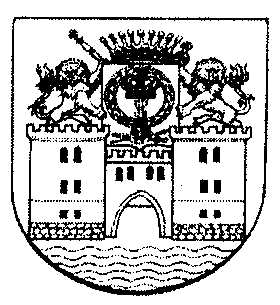 РОССИЙСКАЯ    ФЕДЕРАЦИЯРЕСПУБЛИКА   МАРИЙ  ЭЛ АДМИНИСТРАЦИЯМУНИЦИПАЛЬНОГООБРАЗОВАНИЯ«ЮРИНСКИЙМУНИЦИПАЛЬНЫЙРАЙОН»ПОСТАНОВЛЕНИЕОб утверждении стандарта качества предоставления муниципальной услуги «Предоставление субсидий субъектам малого и среднего предпринимательства»Глава администрациимуниципального образования«Юринский муниципальный район»Глава администрациимуниципального образования«Юринский муниципальный район»Глава администрациимуниципального образования«Юринский муниципальный район»М.Е.ШиховаПриложение №1к постановлению администрации муниципального образования «Юринский муниципальный район»от ______ 2017 № _____